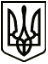 УкраїнаМЕНСЬКА МІСЬКА РАДАЧернігівська область(восьма сесія восьмого скликання )ПРОЄКТ РІШЕННЯ __________ 2021 року	№ Про припинення права тимчасового користування земельними ділянками ПрАТ «Корпорація «Інтерагросистема»Розглянувши клопотання генерального директора ПрАТ «Корпорація «Інтерагросистема» С.В. Юхименка щодо внесення змін до діючого договору оренду землі від 21.06.2007 року, зареєстрованого у Менському районному відділі ДЗК, про що у Державному реєстрі земель вчинено запис від 21.06.2007 за №040784400283 (зі змінами та доповненнями), у зв’язку з відчуженням об’єктів нерухомого майна, розташованих на земельних ділянках площею 1,5000 га кадастровий номер 7423010100:03:000:1583 (яка утворилася в результаті поділу земельної ділянки площею 2,07 га кадастровий номер 7423010100:03:000:1126) та площею 0,25 га кадастровий номер 7423010100:03:000:1127 для розміщення та експлуатації основних, підсобних і допоміжних будівель та споруд підприємств переробної, машинобудівної та іншої промисловості (Код КВЦПЗ – 11.02), які розташовані на території Менської міської територіальної громади, керуючись ст. ст. 12, 1481 Земельного кодексу України, Законом України «Про оренду землі», та п. 34 ч. 1 ст. 26 Закону України «Про місцеве самоврядування в Україні», враховуючи рішення 7 сесії Менської міської ради восьмого скликання від 30 липня 2021 року №322 «Про затвердження ставок орендної плати за земельні ділянки на території Менської міської територіальної громади» Менська міська радаВИРІШИЛА:1. Припинити право тимчасового користування ПрАТ «Корпорація «Інтерагросистема» на земельні ділянки площею 1,5000 га кадастровий номер 7423010100:03:000:1583 (яка утворилася в результаті поділу земельної ділянки площею 2,07 га кадастровий номер 7423010100:03:000:1126) та площею 0,25 га кадастровий номер 7423010100:03:000:1127 для розміщення та експлуатації основних, підсобних і допоміжних будівель та споруд підприємств переробної, машинобудівної та іншої промисловості (Код КВЦПЗ – 11.02), які розташовані на території Менської міської територіальної громади та передані в оренду відповідно до договору оренди землі від 21.06.2007 року, зареєстрованого у Менському районному відділі ДЗК про що у Державному реєстрі земель вчинено запис від 21.06.2007 за №040784400283.2. ПрАТ «Корпорація «Інтерагросистема» укласти додаткову угоду про внесення відповідних змін до договору оренди землі від 21.06.2007 року, зареєстрованого у Менському районному відділі ДЗК про що у Державному реєстрі земель вчинено запис від 21.06.2007 за №040784400283 та здійснити реєстрацію згідно чинного законодавства.3.Контроль за виконанням рішення покласти на заступника міського голови з питань діяльності виконавчих органів ради В.І. Гнипа та на постійну комісію з питань містобудування, будівництва, земельних відносин та охорони природи.Міський голова	Г.А. Примаков